Перу, описание страныДанные ВикипедииПеру – третья по величине страна Южной Америки. Замечательной особенностью этой страны является то, что на ее территории есть целых три природно-климатических зоны, которые обеспечивают огромное разнообразие пейзажей, флоры и фауны.На западе страны, вдоль берега Тихого океана, тянется Коста - полоса песчаных пустынь.Восточнее Косты, в центральной части страны, находится Сьерра - горная цепь Анд с глубокими каньонами, заснеженными вершинами и высокогорными плато (самый высокий пик - 6788 м).Следом за Сьеррой идет Сельва - зона влажных тропических лесов (Амазонская низменность), которая и занимает большую часть территории Перу.Коста - это и красота тихоокеанского побережья, и заповедник с огромным разнообразием птиц и морских животных (Паракас и острова Бальестас), и загадочные геоглифы Наска, и прибрежные города, и песчаные дюны, с которых съезжают на досках (sandboarding), и памятники ранних индейский цивилизаций (например, огромный город из адоба Чан-Чан, построенный цивилизацией Чиму, Храм Луны и Храм Солнца, Долина Пирамид Ламбайеке, принадлежащие цивилизации Моче). Правительство Перу много вкладывает в развитие маршрута под названием “Дорога Моче”, который проходит вдоль побережья по главным археологическим местам цивилизаций Моче и Чиму.Знаменитые таинственные рисунки пустыни Наска, настолько огромные, что увидеть их можно лишь с высоты птичьего полета, тоже находятся на побережье.Сьерра - это то место, где в XII веке зародилась и обрела свое величие цивилизация Инков. В долине реки Урубамбы - в Священной Долине Инков - находится столица их империи - город Куско, в котором каменные стены, построенные во времена Инков и пережившие несколько землетрясений, соседствуют с колониальной испанской архитектурой. Здесь же, в Андах, находится самый знаменитый памятник Инкской империи - город Мачу-Пикчу, до которого не добрались испанские завоеватели и который был официально признан в 2007 году одним из Новых Чудес Света. Следы цивилизации Инков встречаются в этом регионе на каждом шагу: функционирующие до сих пор удивительные ирригационные системы, руины храмов и жилых строений, соляные месторождения, “экспериментальные лаборатории” для выведения новых устойчивых агрикультур и многие многие другие свидетельства высокого развития этой цивилизации.Здесь очень много природных достопримечательностей! Среди заснеженных вершин Анд пролегает второй в мире по глубине каньон - Каньон реки Колка. На границе с Боливией находится крупнейшее озеро Латинской Америки - озеро Титикака, расположенное на высоте 3850 метров над уровнем моря, с племенами, живущими на плавучих тростниковых островах. На границе сьерры и сельвы располагается один из самых больших заповедников - Национальный парк Ману. На площади свыше 2 000 000 га можно встретить более 1000 видов птиц, 1200 видов бабочек и 200 видов млекопитающих.Государственное устройство ПеруПрезидентская республика. Глава государства и правительства - президент. Законодательная власть принадлежит однопалатному конгрессу. Исполнительная власть находится в руках президента и премьер-министров.ИсторияИстория Перу уходит в глубину веков. Могущественная цивилизация инков оставила здесь множество памятников своей культуры — остатки грандиозных храмов и дворцов, сеть великолепных дорог, водопроводов и др. С 1532 года в стране господствовали испанцы, вывезшие большую часть богатств инкской империи. Лишь в 1821 году Перу завоевала независимость.Климат ПеруВ связи со сложным рельефом поверхности, климатические условия на территории Перу крайне разнообразны. В прибрежной полосе температура круглый год держится в пределах +16-25 С при очень низкой влажности - осадков выпадает не более 200 мм в год на севере и около 100 мм - на юге, часто в виде мельчайшей мороси ("гарyа"). В горных районах, на высотах до 3500 м, климат умеренный, температура зимой (с июня по октябрь) составляет в среднем +4-6 С, летом до +16-17 С, в долинах до +24 С. Выше начинается зона "пуны" ("холодное место") с ярко выраженным горным климатом - температура зимой от 0 С до -7 С, летом +3-7 С при сильной разреженности воздуха и резких суточных колебаниях температуры (днем может доходить до +22-28 C, ночью - до -12 C). Вершины гор круглый год покрыты снегом и ледниками. Осадков выпадает не более 700 мм в год....Климат косты (побережья) довольно жаркий (средняя годовая температура 20 градусов С) и сухой.В сьерре (в Андах) и сельве (в джунглях) существует 2 сезона: сухой сезон и сезон дождей. Сухой сезон длится с апреля по конец октября. При этом температура в этих районах почти одинаковая круглый год. В горах летом (с апреля по ноябрь) днем где-то 20-23 градуса и солнечно, ночью холоднее, 6-12 градусов. И очень сухой воздух. В джунглях жарко, 30-35 градусов и очень высокая влажность.Сельва - джунгли, Амазонка, мечта путешественников! Место обитания более 400 племен, принадлежащих к различным языковым группам, чей быт можно увидеть вблизи. В тропической сельве невероятное разнообразие цветов и растений, животных, птиц, рыб, бабочек! Это то место, где можно увидеть речных дельфинов, кайманов и анаконду, поймать пиранью, насладиться удивительно красивым восходом или закатом на Амазонке. Язык ПеруГосударственный язык: испанский, кечуа и аймара.Английский язык понимают только в городах, хороших отелях, магазинах.Религия Перу90% населения - католики.Валюта ПеруМеждународное название: PEN1 соль равен 100 сентимам. В обращении находятся банкноты достоинством в 10, 20, 50, 100 соль, монеты в 0.10, 0.20, 0.50, 1, 2, 5 соль. В столице и в районах раскопок возможна оплата долларами и кредитными картами основных мировых систем (в крупных магазинах и гостиницах), в провинции это невозможно.1 доллар США примерно равен 2.8 солям.ВизаОблегченный режим въездаГражданам России для поездки в Перу на срок до 90 дней, в случае если целью визита является туризм, виза не требуется. Также не нужно оформлять заранее транзитную визу, если срок такой поездки не превышает 2 дней. Во всех остальных случаях визу необходимо оформлять заранее в консульском отделе посольства Перу в Москве.Таможенные ограниченияНикаких ограничений на ввоз и вывоз местной валюты нет. Ввоз иностранной валюты не ограничен, вывоз ограничивается ввезенным ранее количеством. Квитанции об обмене иностранной валюты в соль должны быть представлены при обратном обмене.ПредставительстваПосольство 
Адрес: Москва, Канцелярия Посольства: Смоленский бульвар, 22/14, кв. 15 телефон: 248-77-38, 248-67-94, 248-23-02 факс: 230-20-00Российские представительства ПеруКонсульский отдел Адрес: Лима , Avenida Salaverry, 3516, San Isidro, Lima, Republica del Peru телефон: (8-10-511) 264-0404 факс: (8-10-511) 264-0130время работы - 10:00 - 13:00www.embajada-rusa.orgПредставительство "Аэрофлота" в ЛимеРайон Мирафлорес, Авенида Команданте Эспинар (Avenida Comandante Espinar), 233тел. 444-87-16, 444-87-17, 444-87-18.Напряжение в сетиНапряжение в электросети 220 В, 60 Гц. В большинстве гостиниц напряжение составляет 110 В. Распространены плоские розетки с двумя штырьками, но повсеместно встречаются и круглые разъемы с двумя штырьками.ЧаевыеЧаевые (примерно 10% от стоимости) в барах, ресторанах, парикмахерских, отелях уже включены в счет. Вознаграждение портье в отеле - 2-3 соля за чемодан. Водителям такси чаевые давать не обязательно - обычно стоимость поездки согласовывается заранее. Местным гидам обычно оставляют чаевые из расчета US$3-5 в день.Часы работы учрежденийБанки работают в будни с 9 до 17 ч, в субботу - с 9 до 13 ч (летом график работы может изменяться). Многие банки в провинции имеют индивидуальный график работы.Магазины работают обычно в будни с 9 до 13 ч и с 15-16 до 20 часов. Некоторые супермаркеты в столице работают без обеда до 21-22 ч, многие - круглосуточно. В провинции график работы магазинов индивидуальный.Фото и видео съемкаНе рекомендуется фотографировать индейцев и их детей без предварительного разрешения. Городские жители обычно бесплатно фотографироваться не желают и требуют по 1 солю за каждый снимок.БезопасностьСамая большая проблема при путешествии в Перу - воровство. Не рекомендуется иметь при себе крупные суммы денег, не следует оставлять без присмотра одежду и личные вещи, также рекомендуется воздерживаться от посещения районов трущоб. Не стоит оставлять деньги и украшения в номере (отели не несут ответственности за сохранность вещей в номерах) - для этих целей предназначены специальные сейфы у администратора отеля.Географическое доменное имя первого уровня .peМедицинаРекомендована прививка против желтой лихорадки в случае посещения области Сельвы и районов с высотой ниже 2300 метров над уровнем моря. Рекомендуется профилактика против малярии. При поездке в Сельву существует риск заражения гепатитом B и D, а также желтой лихорадкой. Также присутствуют естественные очаги распространения тифа и бешенства.Лучшие больницы ПеруВ Лиме: лучшая, но и самая дорогая - Clinica Anglo-American в районе Сан Исидро. Телефон 2213656; Можно обратиться в Международную Клинику - Clinica Internacional, улица Washington 1475, телефон 4288060. Данные клиники работают круглосуточно. В городе Куско: Hospital Regional, Avenida de la Cultura. Телефон в Куско 231131.Экстренные телефоныСлужба спасения и чрезвычайные службы - 105.Полиция - 714-313 (Лима).Телефонная связь и интернет в ПеруМобильные телефоны работают в Перу, если Ваш аппарат поддерживает диапазон 1800. Для международных звонков и звонков по стране рекомендуем приобрести местную сим-карту оператора Claro (TIM Peru), если Ваше пребывание в Перу будет длительным. Для международных звонков с обычных телефонов рекомендуем приобрести телефонную карту Numero 1 или подобную на 10 и более солей. Для звонков внутри страны во время тура в Перу можно воспользоваться телефонами-аппаратами или купить карту Telefonica. Звонить из отелей дорого. Код Перу 51. Код Лимы 1. Для звонков заграницу из Перу наберите 00 - код страны - код города - номер абонента. 
Интернет-кабины есть во всех крупных и сравнительно крупных городах. Стоимость часа работы в интернете около 1-2 долларов. Для международных звонков во время Вашего тура в Перу Вы также можете воспользоваться услугами специальных переговорных кабин. Интернет есть в большинстве отелей (даже в 3* отелях есть хотя бы один компьютер с доступом в интернет). Плюс многие отели предлагают бесплатный Wi-Fi в номерах. В горах и отдаленных поселениях мобильная связь может быть недоступна.ТранспортПерелетГлавный аэропорт находится в столице Республики Перу - в Лиме. Из Лимы можно улететь в другие города: Куско (Cusco), Арекипу (Arequipa), Икитос (Iquitos) и др.Внутренние перелеты осуществляют местные компании.Транспорт Перу (авиакомпании, железнодорожные и автобусные компании Перу):Перуанские авиакомпании:PeruvianAirlines: http://www.peruvianairlines.peLanPeru: http://www.lan.comStarPeru: http://www.starperu.comTaca: http://www.taca.comLcbusre: http://www.lcbusre.com.peАэропортовые сборы ПеруСбор за внутренние перелеты составляет 6 долларов США. Его придется платить, если вы, к примеру, летите из Лимы в Куско или из Куско в Лиму.Сбор за международные перелеты составляет 31 доллар США. Вы заплатите его, только вылетая из страны.Иногда аэропортовый сбор уже включен в стоимость авиабилета. Если нет, его нужно будет заплатить перед вылетом. Обратите внимание, что оплату принимают только наличными - либо в долларах США, либо в местной валюте по внутреннему курсу (Новый перуанский Соль, PEN).Перемещение по стране, транспортЖелезных дорог в Перу практически нет (кроме двух-трех коротких линий), поэтому в основном по стране передвигаются по автомобильным дорогам на автобусах или летают рейсами местных авиакомпаний. Стоимость автобусных переездов порядка 8-20 долларов в зависимости от расстояния и уровня сервиса. Расстояние в 500-600 километров автобусы преодолевают часов за 12.Стоимость перелетов туда-обратно в среднем от 60 до 100 долларов (в высокий сезон - с июня по сентябрь - дороже).Посмотреть расстояния между городами Перу можно здесь: http://www.rasstoyanie.com/Основные направления, расстояния между городами ПеруЛима-Писко (Pisco) (Заповедник Паракас и острова Баллестас/ Paracas, Islas Ballestas). 242 километра от Лимы, 3,5 часа на автобусе.- Наска (Nazca) (Линии Наска). 446 километров от Лимы, 7,5 часов на автобусе.- Арекипа (Arequipa) (Каньон Колка). 1010 километров от Лимы. Можно лететь на самолете (около часа), либо ехать на автобусе (16 часов)- Пуно (Puno) (Озеро Титикака). Прямых рейсов и автобусных маршрутов из Лимы нет, и самолеты и автобусы делают остановку в Арекипе. Пересадка на автобус до Пуно в Арекипе может занять несколько часов.- Куско (Cuzco) (Столица Империи Инков, Священная Долина, Мачу Пикчу). Из Лимы до Куско ежедневно летает множество рейсов, перелет занимает около часа. Автобусных прямых маршрутов нет, самый короткий проходит через Наску и занимает около 24 часов.- Уарас (Huaraz) (Ледник Пасторури, руины Чавин, "Белые горы"/ Cordillera Blanca). 420 километров от Лимы, 8 часов на автобусе.- Икитос (Iquitos) (джунгли Амазонки). 1.15 мин. на самолете из Лимы. Автобусных маршрутов нет.Куско- Мачу Пикчу (Machu Picchu). Поезда до Агуас Кальентес (Aguas Calientes), города у подножия горы Мачу Пикчу, ходят от станции Ольянтаитамбо (Ollantaytambo) (1 час на автобусе от Куско). Время в пути на поезде - 2,5 часа. Альтернативный способ добраться до Мачу Пикчу - дойти пешком по Тропе Инков.- Арекипа (Arequipa) (Каньон Колка). 521 км от Куско, 10 часов на автобусе или 45 минут на самолете.- Лима (Lima). Из Куско до Лимы ежедневно летает множество рейсов, перелет занимает около часа. Автобусных прямых маршрутов нет, самый короткий проходит через Наску и занимает около 24 часов.- Пуно (Puno) (Озеро Титикака). 388 км от Куско, 6-8 часов на автобусе.Арекипа- Куско (Cuzco) (Столица Империи Инков, Священная Долина, Мачу Пикчу). 521 км от Арекипы, 10 часов на автобусе или 45 минут на самолете.- Лима (Lima). 1010 км от Арекипы. Можно лететь на самолете (около часа), либо ехать на автобусе (16 часов)- Наска (Nazca). 623 км от Арекипы, 10 часов на автобусе.- Пуно (Puno) (Озеро Титикака). 297 км от Арекипы, 5 часов на автобусе.Пуно- Куско (Cuzco) (Столица Империи Инков, Священная Долина, Мачу Пикчу). 388 км от Пуно, 6-8 часов на автобусе.- Арекипа (Arequipa) (Каньон Колка). 297 км от Пуно, 5 часов на автобусе.- Лима (Lima). Прямых рейсов и автобусных маршрутов из Пуно нет, и самолеты и автобусы делают остановку в Арекипе. Пересадка на автобус до Лимы в Арекипе может занять несколько часов.Автобусные компании ПеруCruzdelsur: http://www.cruzdelsur.com.peOrmeño: http://www.grupo-ormeno.com.peFirst Class: http://www.firstclass.com.peInka Express: http://www.inkaexpress.comSoyuz: http://www.soyuz.com.peCiva: http://www.civa.com.peOltursa: http://www.oltursa.com.peTepsa: http://www.tepsa.com.peExpresosocial: http://www.expresocial.comLinea: http://www.transporteslinea.com.peEmtrafesa: http://www.emtrafesa.comMoviloturs: http://www.moviltours.com.peChiclayo: http://www.transporteschiclayo.comEl Dorado: http://www.transporteseldoradopiura.comExpreso Wari: http://www.expresowari.com.peFlores: http://www.floreshnos.netPerubus: http://www.perubus.com.peTransmar: http://www.transmar.com.peTurdias: http://www.turdias.comЖелезнодорожные компании Перу:PeruRail: http://www.perurail.com (билеты по маршруту Куско (Cusco) -Священная Долина (Valle Sagrado) -Мачу-Пикчу (Machu Picchu) и Куско (Cusco) -Пуно (Puno))IncaRail: http://www.incarail.com/ (билеты по маршруту Ольянтаитамбо (Ollantaytambo) - Мачу-Пикчу (Machu Picchu))Machu Picchu Train: http://www.machupicchutrain.com/ (билеты по маршруту Ольянтаитамбо (Ollantaytambo) - Мачу-Пикчу (Machu Picchu))FerroCarrilCentral: http://www.ferrocarrilcentral.com.pe (билеты по маршруту Лима (Lima) - Уанкайо (Huancayo)) Аренда машины в Перу:Localiza: http://www.localiza.comHertz: http://www.hertz.comAlkila: http://www.alkila-rentacar.comBudgetPeru: http://www.budgetperu.com/NationalCar: http://www.nationalcar.com.peCarPeru: http://www.rentacarperu.comGerman: http://www.rentacargerman.com.peNorthPeru: http://www.northperurentacar.com.pe3B: http://www.rentacar3b.com.pe/en/Explorer: http://www.explorerentacar.comQuasar: http://www.quasar.com.peА еще можно заказать вертолет и полетать над Куско и Священной Долиной, а также над Линиями пустыни НаскаHeliCusco: http://www.helicusco.comHelinka: http://www.helinka.com.peКухняПеруанская кухняПеруанская кухня так же разнообразна, как и сама страна, и традиционные блюда побережья довольно сильно отличаются от кухни сельвы или Анд. Вот описание лишь основных продуктов и блюд, без которых сложно представить ежедневный рацион местных жителей.Прежде всего, картофель.Перу - родина картофеля, и перуанцы различают около 4000 тысяч различных видов. Все 4000 найти и попробовать вряд ли удастся, но в магазинах и на рынках можно увидеть огромное количество сортов. Местные хозяйки очень категоричны в том, какой сорт для чего предназначен - который для варки, жарки, для супа и тд. Помимо более-менее привычной на вкус картошки существует papa deshidratata - высушенный картофель. Индейцы придумали так измываться над картошкой, чтобы была возможность длительного ее хранения. Перед готовкой высушенный картофель помещают на несколько часов в воду. Но даже после этого он получается несколько сухой. Зато есть потрясающе вкусный сладкий картофель - батат (batat). Хотя технически он и относится к другому семейству растений.Национальные блюда из картофеля карапучу - суп с остринкой и хуанкаина папас, с нежным расплавленным сыром и соком лимона.Следующий по важности продукт: маис (кукуруза).Кукурузы в Перу всего-навсего несколько десятков видов. Все нам не знакомые.Два основных сорта:Чокло (choclo). Початок с огромными светло-желтыми зернами. Зерна чокло подают в качестве гарнира к очень многим блюдам. В сезон прямо на улицах можно купить целый вареный початок. Вам его завернут в самую природную упаковку - его собственный лист, польют соусом и добавят ломтик домашнего сыра. Это невозможно вкусно! Стоит всего 1,5-2 соля (рублей 15-20).Фиолетовая кукуруза (maiz morado). В основном используется для приготовления слабоалкогольного пивного напитка чича морада (chicha morada) и сладкой кукурузной каши масаморра (mazamorra morada).РыбаРыбу едят не только на побережье. Одним из самых известных перуанских блюд, которое можно попробовать в любом месте страны, является Севиче (ceviche). Это свежая рыба в течение минуты маринованная в лимонном соке с луком. Подается с чокло и листьями салата. Рестораны, которые специализируются на себиче, можно найти везде. Они называются - cevicheria. Стоимость блюда очень сильно зависит от того, на кого ориентирован ресторан - на туристов, или на местных жителей. В среднем это 6-23 солей (где-то 60-230 рублей).МясоПеруанцы едят много куриного мяса, свинины, мяса альпаки, но самым экзотическим для туристов мясным блюдом является cuy frito или cuy al horno (жареная или приготовленная в печи морская свинка). Морских свинок разводили и ели еще во времена Инков (а может быть и раньше). Это традиционное блюдо.Есть много ресторанов, которые специализируются на приготовлении cuy, они называются cuyeria. В Куско целый cuy стоит 40-50 солей (400-500 рублей). Можно заказать целую или половину порции (стоит в 2 раза дешевле). Подается с большим количеством разных гарниров. В одиночку сложно съесть даже половину порции. Выехав из города, вы найдете рестораны, где цены будут в 2 раза ниже, и за целую порцию придется отдать всего 22 соля (220 рублей). Город Типон, который находится в 30 минутах от Куско, известен своими cuyerias.В горных районах пробуем свинину под арахисовым маслом, кебаб из субпродуктов говядины и пачаманку (блюдо из разных сортов мяса).Ломо сальтадо - кусочки жареной говядины с картофелем-фри, помидорами и луком. Подается с рисом.Ахи-де-гальина - тонкие кусочки отварной курицы под соусом из молока, сыра, острого перца ахи и орехов. Подается с отварным картофелем и рисом.Карапулькра - блюдо из вареного сухого картофеля с кусочками свинины, острым перцем и молотым арахисом. Пачаманка (традиционное блюдо перуанских Анд) – различные сорта мяса, картофель и маис или кукуруза, запеченные в каменной печи в земле.Антикучос - шашлычки из бычьего сердца. Подаются с отварными картофелем и кукурузой.ФруктыНа рынках можно купить огромное количество фруктов: папайю, маракуйю, манго, бананы, инжир и многое другое.Обязательно обратите внимание на фрукт под названием чиримоя (chirimoya). Зеленый сверху, с белой мякотью внутри и несколькими темными косточками, по вкусу он напоминает леденцы "Взлетные", которые раньше раздавали в самолетах. Килограмм чиримои на рынке стоит 6-7 солей (60-70 рублей).ДесертыФлан - десерт из яиц, сливок и сгущенки, но без муки, запекаемый в духовке и подаваемый с фруктами;
Суспиро а ля лименья – десерт, меренга из сгущенки и ванили; Масаморра морада - густой кисель из отвара темной кукурузы с фруктами, известный еще с колониальных времен.НапиткиБезалкогольные напиткиВ первую очередь это мате дэ кока (mate de coca) - чай из листьев коки. Универсальный напиток - его пьют всегда и везде: в домах и гостиницах, в поезде по дороге в Мачу Пикчу, его подают туристам на экскурсиях, его советуют пить для более легкой акклиматизации, когда нет сил и хочется спать, когда болит голова, живот - что угодно, ещё для профилактики заболеваний и т.д. - со времен Инков перуанцы верят, что листья коки творят чудеса. Помимо пакетированного чая, который продается во всех магазинах, можно просто прикупить за 2-3 соля (20-30 рублей) пакетик листьев коки и жевать их так или заваривать кипятком. Говорят, бодрит.Везде продается забавный напиток под названием Инка Кола - светло-желтого цвета, по вкусу напоминает Буратино.Горячий шоколад. В Перу выращивают какао бобы, и плитки “шоколада” - чистой пасты какао - можно купить везде. 200-граммовая плитка на рынке стоит 4 соля (40 рублей), из нее получается 15-20 чашек горячего шоколада.Готовится шоколад очень просто: нужно взять маленький кусок пасты какао, залить небольшим количеством воды, нагреть так, чтобы какао растворилось, затем добавить молоко и сахар по вкусу.В дорогом ресторане чашка вкусного шоколада стоит около 7 солей (70 рублей). А в дешевых лучше даже не пробовать - они используют очень странное (возможно просто не свежее) молоко, и вкус у готового шоколада получается отвратительный.Если хватит смелости, можно попробовать “сок из темного пива” (Jugo de cerveza negra). Готовится напиток так: несколько разных фруктов (папайя, манго и что-то еще) кладутся в блендер. Туда же отправляется морковь. Затем пюре процеживают, добавляют немного меда, сырое яйцо, концентрированное молоко и темное пиво. Получается густой, сладковатый, фруктово-молочный напиток, в котором едва чувствуется привкус пива, а яйцо не ощущается совсем. Это замечательно вкусно! 2 больших бокала стоят 3 соля (30 рублей). Попробовать можно на рынке Сан Педро в Куско.Алкогольные напиткиВ Куско варят собственное пиво CUZQUEÑA. Есть темные и светлые сорта. В барах стоит где-то 6 солей (60 рублей).Чича (chicha). Кукурузное пиво. Чича бывает разных видов, даже клубничная. В ресторанах ее подают в бокалах размером с вазу для цветов. Стоит 1-1,5 соля (10-15 рублей). По всей стране в городах и деревнях можно увидеть чичарии - дворы, где подают чичу. Они довольно забавно отмечены - длинной палкой, торчащей из забора, с намотанным на нее красным пластиковым пакетом.Писко (Pisco). Это виноградная водка крепостью 35-50 градусов (самый распространенный вариант - 40 градусов). Перу и Чили ведут беспощадный многолетний спор о том, какую из стран нужно считать родиной Писко. "Biondi" - одна из лучших марок.В основном перуанцы употребляют его в составе коктейля Pisco Sour (Писко Саур). Это национальный "знаковый" коктейль, его рецепт даже изображают на магнитах для туристов. Он состоит из писко, сока лимона, колотого льда, яичного белка. Pisco Sour можно заказать в любом баре, ресторане или на дискотеке. Но лучше все же пробовать в ресторане - в барах и дискотеках его готовят из не слишком хороших сортов алкоголя и сильно нарушая технологию приготовления.Бокал Pisco Sour в ресторане обойдется в 7-10 солей (70-100 рублей).Если вы захотите привезти из Перу бутылку Pisco, лучше покупать его в супермаркете, а не в аэропорту, где он стоит сильно дороже. В магазине стоимость хорошего Pisco составляет в среднем 25-35 солей (250-350 рублей).Что купитьПеру славится украшениями и поделками из серебра ручной работы с изображениями божеств, ритуальных символов и животных. Наиболее известной и дорогой считается перуанская ювелирная фабрика ILARIA. Сеть ее магазинов предлагает лучшие коллекции серебряных изделий. Не менее популярны и украшения CAMUSO.Помимо драгоценностей в Куско и Лиме можно приобрести качественные и недорогие изделия из шерсти ламы и альпаки (свитера, пончо, национальные головные уборы, ковры и пледы разных размеров, настенные панно с изображениями сцен из жизни индейцев или ритуальных символов). Лучший магазин шерстяных изделий "Kuna" находится на центральной площади Куско. На побережье и в горах в изобилии представлена керамика культур Наска, Ика, Паракас. На национальных рынках (например, рынок в местечке Писак в районе Куско) выбор очень велик и торг приветствуется. В сувенирных лавках и магазинах можно получить скидку (descuento) за несколько приобретенных вещей. В Лиме Вы можете купить сувениры в "Mercado Inca". Для желающих совершить традиционный шопинг в Лиме есть торговый центр “Larcomar” и “Jockey Plaza”; а также хорошие местные универмаги "Saga Falabella" и “Ripley”.Запрещается вывозить из страны предметы старины и антиквариата: древние кувшины, ткани, картины, объекты из золота и другие. Будет позволен вывоз этих объектов всякий раз, когда путешественник имеет разрешение у INC (Национальный Институт Культуры). То, что можно вывозить - их точные копии (replicas), причем желательно с чеком, подтверждающим легальность покупки (чеки выдают везде по первому требованию - называется BOLETA). Особенности, на которые стоит обратить вниманиеВо-первых, в местности существует большой риск заражения желтой лихорадкой и гепатитом, поэтому следует сделать прививки. Второй бич Перу - воровство, нужно быть внимательным, следить за своими вещами. Деньги лучше держать на карте. Не останавливайтесь с людьми, предлагающими что-то купить. Через минуту вашего разговора вы удивитесь, в каком плотном кольце торговцев оказались. Попрошайки есть везде и всегда, а центральные города - это основное место их работы. Важное правило в Перу: если вода, то бутилированая, если молоко, то пастеризованное, есть на улицах в забегаловках просто опасно. Овощи, мясо и рыба перед употреблением должны пройти тщательную термическую обработку, а фрукты необходимо вымыть и очистить. Всегда следует проверять дату изготовления и срок годности продуктов. Места для посещения стоит выбирать согласно их высотному расположению (от 0 до 6000 км над уровнем моря) – это обеспечит хорошее самочувствие по мере продвижения по маршруту. Для посещения Сельвы кроме прививок хорошо бы взять с собой аптечку с таблетками от малярии (признаки: температура, головокружение, головная боль, сухость во рту, – все эти признаки после укуса комара – тревожный сигнал, следует обратиться к врачу), репелленты, крем с уф-защитой. Брать одежду, закрывающую все части тела - москиты расстроятся, вам безопаснее.Перу - страна, где соседствуют две культуры: белое население составляет средний и верхний классы, потомки индейцев же, в основном, простые крестьяне. Местных жителей не стоит вслух называть "индейцами", так как это считается оскорблением. То, что принято в верхних слоях общества, может быть не характерно для нижних и наоборот. Связующим звеном между этими слоями являются метисы (потомки испанцев и индейцев), чьи обычаи и традиции были заимствованы как у белых, так и у коренных жителей Америки.Общение: для путешественников Перу - испаноговорящая страна. В высокогорьях большинство индейцев говорит на двух языках: кечуа и испанском. Если вы будете говорить на английском, вас поймут в отеле, аэропорту или турагенстве, но в целом он почти не используется. Вообще же все латиноамериканцы очень дружелюбны и эмоциональны; не удивляйтесь, если при встрече или прощании вас крепко обнимут, похлопывая по спине, а вашу жену поцелуют. Здороваться со всеми, независимо от положения, принято фразами "Buenos dias" (утром), "Buenas tardes" (после полудня), "Buenas noches" (после 6ч. вечера). Это - лучшее начало разговора.Одежда: одеваются местные жители довольно просто. Если вы совершаете прогулку на велосипеде или просто отправляетесь в поход, то предпочтительны шорты, хотя жители высокогорий их не носят. Обувь должна быть удобной и, желательно, не новой, чтобы вы могли чувствовать себя комфортно. Не советуем одеваться в одежду армейского стиля: армия в горах не пользуется популярностью населения.
Туалеты: как правило, найти туалет где-нибудь в общественном месте очень трудно. Небольшой совет: в любом ресторанчике, кафе или забегаловке обычно бывает туалет. Улыбнитесь и спросите "эль баньо", потом можете что-нибудь купить у хозяина. Туалеты, которые находятся на транспортных станциях, часто грязны. Туалетная бумага предоставляется только в отелях, поэтому всегда нелишне будет иметь немного с собой. Избегайте кидать туалетную бумагу в унитаз даже в отелях.Одно из важнейших ежедневных правил — не пить сырую воду и не есть немытые овощи и фрукты. Кажущаяся прозрачной вода в горном ручье, скорее всего, заражена болезнетворными бактериями. Всегда покупайте воду в пластиковых бутылках, которая продается практически всюду. Внимательно осмотрите бутылку перед покупкой — встречаются подделки. Проверьте сохранность пластиковой пробки и защитной оболочки вокруг пробки. В некоторых гостиницах в холодильники ставят воду в открытых бутылках. Лучше ее не пить — почти наверняка бутылку наполнили водой из-под крана. Зубы лучше чистить либо водой из бутылок, либо кипяченой водой.Не пейте сырого молока, напитков, содержащих молоко (коктейли и ласси) и свежевыжатые фруктовые соки — все они могут содержать болезнетворные бактерии. Избегайте мороженого — оно могло растаять и быть заражено случайно попавшей водой. Старайтесь покупать только те фрукты и овощи, которые можно легко очистить (бананы, апельсины и т.п.). В противном случае тщательно мойте их кипяченой или обеззараженной водой. Лучше промыть фрукты и овощи с мылом. Возможно, имеет смысл купить специальные таблетки для обеззараживания воды.
Обязательно возьмите с собой эффективное средство для отпугивания комаров. С наступлением сумерек наденьте одежду, максимально полно закрывающее тело и нанесите реппелент на все открытые участки кожи и на края одежды (рукава, ворот, нижняя часть брюк). Возможно, некоторые туристы захотят использовать профилактические средства. "Мефлохин" (Mefloquine), считающийся одним из наиболее безопасных лекарств, рекомендуется принимать по одной таблетке в неделю, начиная за неделю до поездки, и продолжать прием в течение трех недель после возвращения. Если в маршрут путешествия входит посещение амазонских джунглей, прием лекарств для профилактики малярии обязателен.Не купайтесь в открытых водоемах, реках и особенно в озерах со стоячей водой. Бассейны при гостиницах, как правило, безопасны. Старайтесь обедать и ужинать в ресторанах, очевидно пользующихся популярностью у местных жителей и других туристов. Места, где посетителей не видно, должны вызывать подозрения. Не покупайте еду на уличных лотках — как правило, ее готовят и продают в антисанитарных условиях. 
Возьмите индивидуальную аптечку — лекарства от простуды, расстройства желудка, от головной боли, регулярно принимаемые лекарства, жаропонижающее, йод, бактерицидный лейкопластырь. Помните о высокой активности солнца. Обязательно захватите захватить солнцезащитный крем с защитным фактором не менее 15 и очки, способные поглощать ультрафиолетовое излучение. Горная болезнь: первые симптомы (головная боль, одышка, бессонница) появляются на высоте свыше 3000м. Советуем быстро не набирать высоту, избегать кофе, сигарет, алкоголя, пряной пищи в дни акклиматизации. Многим очень помогает чай из коки - местное средство против горной болезни, которое можно смело спрашивать в гостиницах Куско, Пуно и Арекипы (только что прибывшим дают бесплатно). Если симптомы не уходят после одного-двух дней, но обостряются, переходят в сильное головокружение, трудности с координацией движений, неадекватное поведение, следует немедленно спуститься на высоту не более 1000м!Информация по городам ПеруЛимаВысота над уровнем моря: 154 м.Погода: с октября по апрель здесь лето - тепло и солнечно (максимальная температура +16 - +18 градусов Цельсия), с мая по сентябрь - зима, очень влажно (минимальная температура +13 градусов Цельсия). Проливных дождей не бывает. Зимой в прибрежных районах часта изморось - "гаруа".Покупки: наибольшее разнообразие сувениров из всех регионов Перу можно найти на проспекте Ла-Марина в Пуэбло-Либре и в центре города на улицах Конде-де-Суперунда и Карабайа. В Мирафлоресе также есть большой рынок сувениров Mercado Indio на улице Petit Thouars (напротив отеля Casa Andina Centro 3*).Куско - Мачу-ПикчуВысота над уровнем моря: 3 360 м, Священная долина инков - 2 900 м, Мачу-Пикчу - 2 400 м.Климат: здесь четко выражены сухой и влажный сезоны. Сухой сезон (с мая по октябрь) с его солнечными днями, холодными утрами и ночами и скудными осадками - лучшее время для путешествий в Андах. Дождливый сезон длится с декабря по март. В высокогорных районах достаточно ощутима разница между температурой воздуха на солнце и в тени, особенностью местного климата также являются перепады температур в течение дня: от +20 до +2 градусов Цельсия.Покупки: вязаные изделия из шерсти ламы и альпаки, керамика, серебряные украшения, изделия из дерева с художественной резьбой, меха, маски, позолоченные рамы для картин и копии картин школы Куско. В квартале Сан-Блас расположены лучшие мастерские.Паракас - Ика - НаскаВысота над уровнем моря: Ика - 406 м, Наска - 588 м, Паракас - 0 м. Климат: сухой и жаркий, без дождей.Пуно и озеро ТитикакаВысота над уровнем моря: 3 827 м. Титикака - 3 810 м.Погода: лучшее время для поездки - с апреля по сентябрь. Климат сухой и прохладный. С января по март сезон дождей. Следует иметь в виду, что в этих районах Перу очень жарко днем и холодно ночью. Среднегодовая температура составляет +7 градусов Цельсия. Покупки: традиции ткачества передаются из поколения в поколение, поэтому здесь можно приобрести качественные изделия из шерсти альпак и овец. Пуно - фольклорная столица Перу, поэтому здесь можно приобрести традиционные музыкальные инструменты - сику, сампоньи и антары. Также продаются типичные пукарские бычки и экеко - местный персонаж, приносящий в дом достаток.Арекипа и каньон КолкаВысота над уровнем моря: 2 335 м. Каньон Колка - глубина 3 400 м. Погода: в Арекипе всегда стоит солнечная погода с прохладными ветрами во второй половине дня. Температура воздуха колеблется от +10 до +24 градусов Цельсия в зависимости от сезона. Для посещения каньона лучшее время года с апреля по ноябрь. Ночами здесь холодно.Покупки: ремни, канцелярские принадлежности и мебель из кожи, а также сувениры из вулканического камня - сильяра.Уровень ценПеру - страна недорогая, даже с учетом стандартной для этих мест поправки в цене "на иностранца" (Лима и Куско - самые дорогие места в Перу). В любом заведении следует сначала оценить уровень цен и лишь потом принимать решение о покупке чего-либо - вполне может оказаться, что хозяин соседней лавки (кафе, бара, отеля, тура и т. д.) "менее жаден" и готов сбросить цену. При этом очень дороги организованные экскурсии к основным достопримечательностям страны (к примеру, полет Лима - Наска с осмотром рисунков - US$350-380 с человека). Цены могут значительно меняться в зависимости от сезона (например, в Куско с июня по август многие цены, особенно на проживание в гостинице, повышаются приблизительно на 25-50%). 1 USD = 2,54 PENВ небольших закусочных и кафе можно поесть (суп, основное блюдо и напиток) за 7-9 перуанских солей. Хороший обед или ужин на двоих в ресторане среднего уровня обойдется в 50-70 солей. В некоторых ресторанах больших городов практикуется подача на стол дополнительных, не заказанных предварительно, блюд, которые потом также будут включены в счет. Чашка кофе стоит 7 солей, 0,5л местного пива – 3,75, импортное – 6 солей. Бутылка вина в магазине будет стоить, в среднем, 35-45 солей, банка местного пива (0,5 л) – 2,5-3 соля. В Перу принято оставлять чаевые: портье в отеле - 2-3 соля за чемодан, в ресторанах и барах - 10% от счёта, гидам принято оставлять 3-5 доллара в день, в такси чаевые необязательны.В Перу есть междугородние автобусы и поезда, стоимость билетов зависит от расстояния, например, поезд Олланта - Агуас-Кальентес стоит 165 солей (туда и обратно), автобус Паракаса - Наска-Арекипа стоит 86 солей. Доступны авиа-перелеты между городами: Лима - Арекипа – 265 солей, Лима-Икитос-Лима - 171 соль, Чивай - Пуно – 40 солей, Пуно - Ла Пас – 30 солей. Такси на минимальное расстояние стоит 10 солей, из аэропотра Лимы в город – 30-40 соль.Поездка на острова Урос и Силлустани стоит 90 солей, двухдневный тур на озеро Титикака с ночевкой обойдется в 60 солей, комплексный билет для посещения собора и дворца Архиепископа – 75 солей, монастырь Санта-Каталина в Арекипе 35 солей, а на соляной прииск - 5 солей. Поход на Мачу-Пикчу с посещением сооружений на горе Уайна-Пикчу будет стоить 155 солей, на посещение долины реки Колка - 35 солей, в Музей золота и Музей оружия мира - 33 соля. Обладатели международной студенческой карты получают скидку в 25 долларов на посещение многих достопримечательностей страны. Магазины в Перу работают, как правило, с понедельника по пятницу, с 09.00 до 13.00 и с 15.00/16.00 до 20.00 часов. В столице некоторые супермаркеты работают без обеда до 21.00/22.00. Есть и круглосуточные магазины. В сельской местности единого графика работы магазинов нет.Аэропорт им. Дж. ЧавесаМеждународный аэропорт - крупнейший в Перу. Находится в одиннадцати километрах от центра столицы, Лимы, в районе Кальяо. Назван в честь известного перуанского пилота Хорхе Чавеса.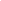 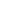 Отличный аэропорт, недавно отремонтирован; есть все необходимые магазины и аптека, камера хранения, банкоматы, почта и телефонные будки. Доступный и понятный даже прибывшему сюда впервые. Имеет стенд туристической информации, который даёт бесплатные материалы и карты по Лиме и всей Перу.Камеру хранения найдете при выходе из зала прилета местных авиалиний. Признавался лучшим аэропортом Южной Америки по версии «World Travel Awards». Терминал — один, справляется и с местными, и с международными рейсами. Напротив здания аэропорта новенький отель, но он не бюджетен.От аэропорта и до него можно добраться автобусами службы Airport Express; они курсируют между аэропортом и городом с примерным интервалом в 20 минут, а также на многочисленных такси. Многие путешественники предпочитают брать такси: стойки проката машин разного класса тут же.При вылете придется заплатить аэропортовый сбор, как на местные ($ 8,72), так и на международные ($ 30,74) рейсы.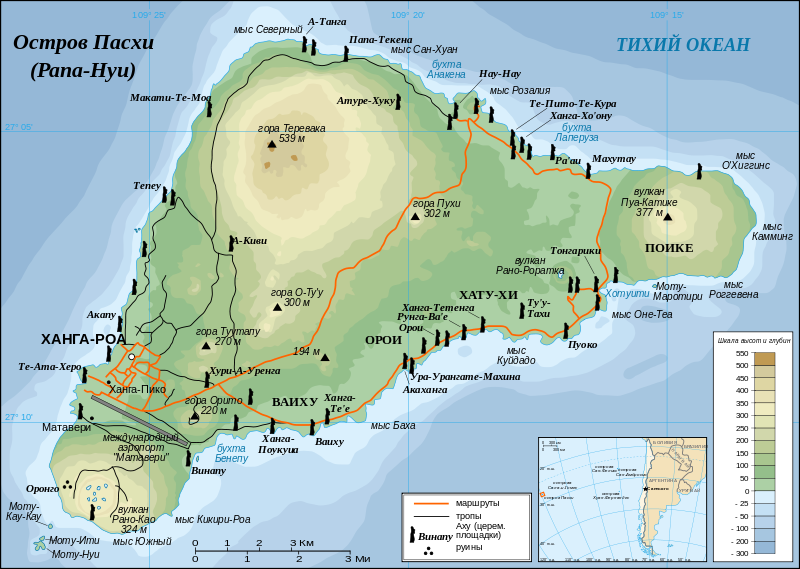 Гимн: «Somos libres, seámoslo siempre»Официальный языкиспанский, в регионах с преобладанием индейского населения официальными являются языки кечуа, аймара и другие местные языкиСтолицаЛимаКрупнейшие городаЛимаФорма правленияРеспубликаТерритория• Всего• % водной поверхн.20-я в мире1 285 216 км²8,8Население• Оценка (2010)• Плотность29 461 933 чел. (41-е)23 чел./км²ВалютаНовый соль (PEN, код 604)Телефонный код+51Часовой пояс-5 (от Гринвича)